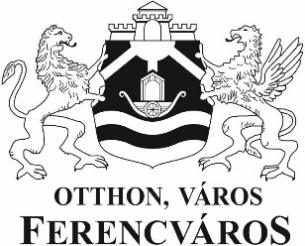 Budapest Főváros IX. KerületFerencváros Önkormányzata	Iktató szám: 226/2/2022.ELŐTERJESZTÉSa KÉPVISELŐ-TESTÜLET 2022. október 13.-i üléséreTárgy: 		Módosító indítvány a 226/2022. sz. előterjesztéshezElőterjesztő: 	Baranyi Krisztina polgármesterKészítette: 			Kövesi György mb. főépítészElőzetesen tárgyalja:          Az előterjesztés a jogszabályi rendelkezéseknek megfelel: dr. Világos István s.k.Az előterjesztéssel kapcsolatos törvényességi észrevétel: Az előterjesztés a kifüggesztési helyszínen közzétehető: Tisztelt Képviselő-testület!Budapest Főváros IX. Kerület Ferencváros Önkormányzatának Képviselő-testülete 2022. október 13-i ülésén tárgyalja a „Budapest Főváros IX. Kerület Ferencváros Önkormányzata Képviselő-testületének a Budapest, IX. kerület „VÁGÓHÍD UTCA ÉS KÖRNYÉKE”Soroksári út – Haller utca – Fehér Holló utca – (38283/8) Hrsz-ú közterület – Szent László Kórház 38283/5 Hrsz telekhatára – Könyves Kálmán körút – Albert Flórián út – Ferencvárosi Pályaudvar – MÁV Budapest-Kelebia vasútvonal által határolt terület Kerületi Építési Szabályzatáról szóló rendelet módosításának megindításáról” tárgyú, 226/2022. sz. előterjesztést.A 226/2022. sz. előterjesztéshez az alábbi módosító indítványt teszem:I. A 226/2022. sz. előterjesztés határozati javaslata egészüljön ki az alábbi határozati javaslati ponttal, a 226/2022. sz. előterjesztésben jelenleg szereplő határozati javaslati pontok számának értelemszerű átszámozásával:[Budapest Főváros IX. Kerület Ferencváros Önkormányzatának Képviselő-testülete úgy dönt, hogy:]„1. a …/2022. sz. előterjesztés 1. sz. mellékletét képező főépítészi feljegyzésben foglaltakat jóváhagyja.Határidő: 2022. október 13.Felelős: Baranyi Krisztina polgármester”II. A 226/2022. sz. előterjesztéshez mellékletként csatolt főépítészi feljegyzés helyett jelen módosító indítványhoz mellékelt, pontosított főépítészi feljegyzés kerüljön jóváhagyásra a T. Képviselő-testület részéről.III. A 226/2022. sz. előterjesztés mellékletét képező településrendezési szerződés tervezetének III. 3.4. pontja kerüljön elhagyásra a jelen módosító indítvány 7. mellékletét képező levélben foglalt indokok alapján.Mindezek alapján a 226/2022. sz. előterjesztés mellékleteit és határozati javaslatát az alábbiak szerint terjesztem a T. Képviselő-testület elé:Mellékletek:1.sz. melléklet: Főépítészi feljegyzés2.sz. melléklet: Budapest, IX. kerület „VÁGÓHÍD UTCA ÉS KÖRNYÉKE” Kerületi építési szabályzat Szabályozási tervlap3. sz. melléklet: Telepítési tanulmányterv4. sz. melléklet: Szabályozási Terv módosítás tartalmi összefoglaló5.sz. melléklet: A Mester 76 alap kérelme6. sz. melléklet: Településrendezési szerződés-tervezet7. sz. melléklet: Településrendezési szerződés-tervezetre érkezett beruházói észrevételFentiek alapján kérem a T. Képviselő-testület részéről a módosító indítványban foglalt határozati javaslat elfogadását.Budapest, 2022. október 12.						Baranyi Krisztina s.k.    polgármester HATÁROZATI JAVASLAT	
Budapest Főváros IX. Kerület Ferencváros Önkormányzatának Képviselő-testülete úgy dönt, hogy: 1. a …/2022. sz. előterjesztés 1. sz. mellékletét képező főépítészi feljegyzésben foglaltakat jóváhagyja.Határidő: 2022. október 13.Felelős: Baranyi Krisztina polgármester2. a 328/2022. (IX.8.) sz. határozatát visszavonja.Határidő: 2022. október 13.Felelős: Baranyi Krisztina polgármester3. a …/2022. sz. előterjesztés 3. sz. mellékletét képező telepítési tanulmánytervet elfogadja.Határidő: 2022. október 13.Felelős: Baranyi Krisztina polgármester4. a …/2022. sz. előterjesztés 6. sz. mellékletét képező – Budapest Főváros IX. Kerület Ferencváros Önkormányzata és a Mester 76 Ingatlanfejlesztő alap és kezelője a Bonitás Befektetési Alapkezelő Zrt. közötti – településrendezési szerződést tervezetként elfogadja, és felhatalmazza a polgármestert, hogy abban szükség esetén a szerződés érdemi tartalmát nem érintő változtatásokat megtegye és a végleges szerződést aláírja.Határidő: döntést követ 15 napFelelős: Baranyi Krisztina polgármester5. a Budapest Főváros IX. kerület Ferencváros Önkormányzata Képviselő-testületének a Budapest, IX. kerület „VÁGÓHÍD UTCA ÉS KÖRNYÉKE” (Soroksári út – Haller utca – Fehér Holló utca – (38283/8) Hrsz-ú közterület – Szent László Kórház 38283/5 Hrsz telekhatára – Könyves Kálmán körút – Albert Flórián út – Ferencvárosi Pályaudvar – MÁV Budapest-Kelebia vasútvonal által határolt terület) Kerületi Építési Szabályzatáról szóló 34/2017. (XII.22.) önkormányzati rendelet módosításának tartalmát megismerte és elfogadja, a településrendezési eszköz rövid eljárásban történő módosítását megindítja.Határidő: 2022. október 13.Felelős: Baranyi Krisztina polgármester6. felhatalmazza a polgármestert a Budapest Főváros IX. kerület Ferencváros Önkormányzata Képviselő-testületének a Budapest, IX. kerület „VÁGÓHÍD UTCA ÉS KÖRNYÉKE” (Soroksári út – Haller utca – Fehér Holló utca – (38283/8) Hrsz-ú közterület – Szent László Kórház 38283/5 Hrsz telekhatára – Könyves Kálmán körút – Albert Flórián út – Ferencvárosi Pályaudvar – MÁV Budapest-Kelebia vasútvonal által határolt terület) Kerületi Építési Szabályzatáról szóló 34/2017. (XII.22.) önkormányzati rendelet módosításának érdekében a szükséges intézkedések megtételére.Határidő: döntést követ 15 napFelelős: Baranyi Krisztina polgármester  RendeletHatározatnormatívhatóságiXegyébA döntéshez  egyszerű  minősítettXtöbbség szükséges.igenXnemAz előterjesztést nyílt ülésen kell tárgyalni.XAz előterjesztést zárt ülésen kell tárgyalni.Az előterjesztés zárt ülésen tárgyalható.